Español 2, Capítulo 1 Pre-test						Nombre:					1 (pre-test B listening section) Escuchar Read over these statements. Then listen to the radio commercial and indicate if the following statements are Ciertas (C) or Falsas (F). _____ 1. Airflex is a pill. 	 _____ 2. This medication is for headaches._____ 3. Airflex needs a prescription._____ 4. Pregnant women can take airflex with no problem._____ 5. Once one starts taking Airflex, is problematic to stop.2 Más escuchar (listening activities Contextos #2).  For drawings #6-9, you will hear 2 statements.  Choose the one that corresponds with the drawing and circle the corresponding letter.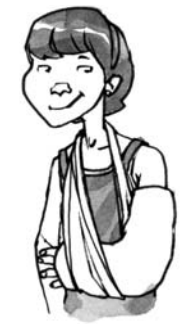 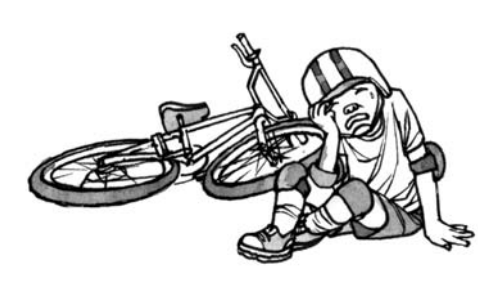 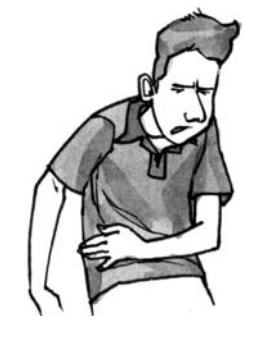 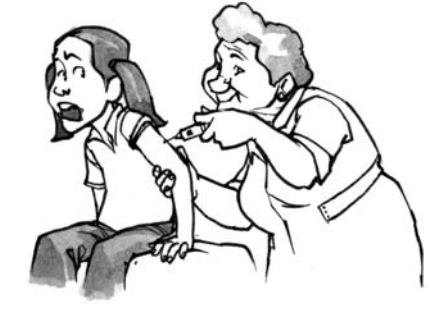 6. a.	b.		7.         a.	b.			8.    a.	   b.		9.    a.		b.		3 Lectura: Read this pamphlet and answer the questions according to what you read. 10. As adults we don’t tend to take care of our teeth.  				Cierto		Falso11. We really only need to brush our teeth twice a day.		                   	Cierto		Falso12. One should visit doctors every 6 months.                                                      	Cierto		Falso13. According to the article, children visit the dentist regularly.                         	Cierto		Falso14.  Adults should go to the dentist every 6 months.			  	Cierto		Falso4 Adverbios Lee la conversación y escribe el adverbio correcto para completar cada oración.Doctor:  Éstas son las pastillas que usted debe tomar. Recuerde, son cuatro pastillas al día; debe tomarlas con mucha agua y después…Miguel: Perdone, doctora, ¿puede hablar más (15) ________________________ (a tiempo / despacio)? Es que con este dolor de cabeza (16)________________________ (apenas / perfectamente) escucho.Doctor: ¿Te enfermas (17)________________________ (casi / con frecuencia)?Miguel: (18)_______________________ (Bastante / Generalmente) me enfermo una vez al año.5 Vocabulario  Completa la oración con la palabra correcta del vocabulario.Si te rompes la pierna, necesitas ir a la ______________________________.El ________________________________ es la persona que ayuda al doctor.Hay diez ________________________________ en la mano.La fiebre es un _________________________________ de la gripe.El dentista le sacó un ________________________________ a Raúl.Magdalena se dio con la puerta y ahora le duele mucho la _______________________________. El _____________________________ es la parte del cuerpo con que ves.Si el doctor te receta un antibiótico, necesitas ir a la ________________________________ para recogerlo.José no vino a escuela ayer.  Está __________________________.Para prevenir la gripe, el doctor te pone una _________________________________.6 Conjugación:  Escribe la forma correcta del verbo en el PRESENTE y traduce en inglés.Sufrir (yo)						Estornudar (nosotros)				Prohibir (ellos)					Olvidar (tú)						Caerse (yo)						Doler (ellos)					7 Conjugación:  Escribe la forma correcta del verbo en el PRETÉRITO y traduce en inglés.hacer (yo)						tener (ella)						estornudar (tú)					vivir (ellos)						cepillarse (nosotros)					toser (tú)						8 Conjugación: Escribe la forma correcta del verbo en el IMPERFECTO y traduce en inglés. ver (nosotros)					tener (yo)						hacer (ellos)					hablar (tú)						saber (Uds.)						ver (ella)						9 Pretérito vs. Imperfecto  Escoge el tiempo correcto y conjuga el verbo correctamente. Cuando yo _____________ (tener) diez años yo ___________________ (romperse) el tobillo en mi clase de educación física.____________ (Ser) las dos y media cuando finalmente yo_______________________ (almorzar) con mi familia.  ______________ (Hacer) mucho sol cuando nosotros _________________ (ir) al consultorio ayer._________________ (jugar) videojuegos cuando el doctor me ________________ (llamar) por teléfono.De niño yo ____________________ (estornudar) mucho porque __________________ (ser) alérgica a los gatos.10 Se impersonal Choose the word that best completes each sentence.______prohíbe fumar aquí.Se _______ cayó la pluma a Javier.Se 		 olvidó la tarea a los estudiantes.A nosotros se 	 perdieron los zapatos.